Уважаемые руководители!На основании письма минобразования Ростовской области от 25.10.2022 г. № 24/2.2-19864, информирую о том, что с 2022-2023 учебного года итоговое изложение будет проводиться с использованием текстов из Открытого банка текстов для итогового изложения (далее - Банк изложений).Решение о создании Банка изложений принято в целях создания благоприятных условий для повышения эффективности подготовки к итоговому изложения, а также в соответствии с принципами открытости и прозрачности контрольных процедур.Банк изложений будет размещен на официальном сайте федерального государственного бюджетного научного учреждения «Федеральный институт педагогических измерений» не позднее 28 октября 2022 года.В Банке изложений размещены более 300 текстов, разработанных в 2014-2022 годах. В 2022-2023 учебном году при проведении итогового изложения будут использованы тексты, включенные в Банк изложений. В дальнейшем Банк изложений будет пополняться новыми текстами.В Банке изложений тексты систематизированы и распределены по трем разделам с учетом их содержательно-тематической направленности:Раздел 1. Нравственные ценности (включены тексты о добре, счастье, любви, правде, дружбе, милосердии, творчестве; в текстах поднимаются вопросы, связанные с духовными ценностями, нравственным выбором человека, межличностными отношениями).Раздел 2. Мир природы (включены тексты о красоте окружающего мира, поведении животных, их дружбе с человеком; тексты побуждают задуматьсяоб экологических проблемах, жизненных уроках, которые природа преподает человеку).Раздел 3. События истории (включены страницы биографий выдающихся деятелей культуры, науки и техники, а также тексты, позволяющие вспомнить важные события отечественной истории мирного и военного времени, подвиги на фронте и в тылу).Обращаю внимание на то, что порядок проведения и критерии оценивания итогового изложения, включая процедуру направления текстов для итогового изложения в органы исполнительной власти субъектов Российской Федерации, осуществляющие государственное управление в сфере образования, остаются неизменными.Тексты, включенные в Банк изложений, рекомендуется использовать не только в процессе подготовки к итоговому изложению, но и в целях развития устной и письменной речи обучающихся в рамках учебного процесса.Прошу данную информацию довести до сведения учителей русского языка и литературы.Начальник Отдела образования                                                                  Администрации города Зверево	                                           И.В. СергееваГурьянова Лилия Евгеньевна+7(86355) 4-20-70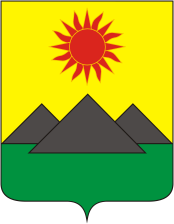 Отдел образованияРуководителям общеобразовательных учрежденийАдминистрации города ЗверевоРуководителям общеобразовательных учреждений346311, г. Зверево, ул. Рижская, 5Руководителям общеобразовательных учрежденийтел. (86355) 4-10-55Руководителям общеобразовательных учрежденийфакс (86355) 4-18-93Руководителям общеобразовательных учрежденийE-mail: oozverevo@yandex.ruРуководителям общеобразовательных учреждений27.10.2022 г. № 152Руководителям общеобразовательных учреждений